обновлено 28 июня 2022 г.О российских программах грантов для проведения научных исследований МИНОБРНАУКИ РОССИИ17 июня 2022 г. Министерство науки и высшего образования Российской Федерации сообщило о проведении конкурсного отбора на предоставление грантов в области науки для проведения научных исследований российскими научными организациями и вузами совместно с организациями стран СНГ и ближнего зарубежья в рамках реализации программы двух- и многостороннего научно-технологического взаимодействия.К странам СНГ и ближнего зарубежья относятся: Азербайджанская Республика, Республика Армения, Республика Беларусь, Республика Казахстан, Киргизская Республика, Республика Узбекистан, Монголия.Размер гранта, предоставляемого организации-победителю предельным сроком на 3 года (2022-2024 год), составляет не более 15 млн рублей в год.Проект должен быть направлен на проведение прикладных научных исследований и достижение конкретных результатов. Тематики исследований предлагаются участниками отбора в инициативном порядке в рамках приоритетов Стратегии научно-технологического развития Российской Федерации.Проект должен выполняться совместно с одной или несколькими организациями стран СНГ и Ближнего Зарубежья и может предусматривать возможность привлечения соисполнителей из числа российских организаций.Приема заявок организаций начат с 17 июня 2022 г. Режим приема заявок: понедельник - пятница с 9 часов 00 мин. до 18 часов 00 мин. по московскому времени.Доступ к интерактивным формам на портале регистрации заявок на участие в отборе http://prz.sstp.ru/ для подготовки заявок в электронном виде открыт 17 июня 2022 г.Окончание приема заявок организаций – 18.00 мск 18 июля 2022 г.Информация (объявление об отборе) на сайте Минобрнауки России: https://minobrnauki.gov.ru/documents/?ELEMENT_ID=52867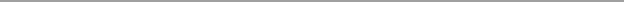 СОВЕТ ПО ГРАНТАМ ПРЕЗИДЕНТА РОССИЙСКОЙ ФЕДЕРАЦИИ ДЛЯ ГОСУДАРСТВЕННОЙ ПОДДЕРЖКИ МОЛОДЫХ РОССИЙСКИХ УЧЕНЫХ И ПО ГОСУДАРСТВЕННОЙ ПОДДЕРЖКЕ ВЕДУЩИХ НАУЧНЫХ ШКОЛ РОССИЙСКОЙ ФЕДЕРАЦИИ Гранты предоставляются в целях финансового обеспечения затрат на проведение фундаментальных и прикладных научных исследований по приоритетным направлениям развития науки, технологий и техники Российской Федерации для материальной поддержки молодых российских ученых - кандидатов наук и докторов наук в целях реализации Указа Президента Российской Федерации от 9 февраля 2009 г. № 146 «О мерах по усилению государственной поддержки молодых российских ученых - кандидатов и докторов наук» и членов коллективов научных школ.Получателем средств федерального бюджета для реализации грантов является Минобрнауки России. Гранты предоставляются российским научным организациям или образовательным организациям высшего образования для поддержки молодых ученых – кандидатов и докторов наук.Конкурс в целях финансового обеспечения научных исследований, осуществляемых кандидатами наук и докторами наук проводится ежегодно, конкурс в целях финансового обеспечения научных исследований научных школ проводится один раз в 2 года.Социальные и гуманитарные исследований – одно из направлений для предоставления на конкурс грантов.https://grants.extech.ru/index.php?mlevel=1-0-0-0Положение о СоветеПобедители конкурса 2022 г. по направлению «социальные и гуманитарные науки» (темы исследований)РОССИЙСКИЙ НАУЧНЫЙ ФОНДРоссийский научный фонд (РНФ) создан по инициативе Президента РФ в целях поддержки фундаментальных и поисковых исследований, развития научных коллективов, занимающих лидирующие позиции в определённой области науки. Предоставляет на конкурсной основе гранты РНФ (на срок до 7 лет) на реализацию Президентской программы исследовательских проектов, реализуемых, в том числе, молодыми учеными. Гуманитарные и социальные науки составили 9,1% от допущенных заявок и 5,5% от всех поддержанных проектов (по итогам 2017-21 гг.).Фонд проводит конкурсный отбор научных, научно-технических программ и проектов по нескольким направлениям, включая проведение инициативных фундаментальных и поисковых исследований научными коллективами, отдельными научными и научно-педагогическими работниками, развитие научных организаций и образовательных организаций высшего образования, создание в научных организациях и образовательных организациях высшего образования лабораторий и кафедр мирового уровня, развитие экспериментальной базы для проведения научных исследований.https://rscf.ru/https://rscf.ru/contests/         Для подачи заявки на конкурсы, проводимые Фондом, необходимо зарегистрироваться на сайте ИАС РНФhttps://grant.rscf.ru/ , там же можно наблюдать за прохождением заявки.ПРЕМИЯ ПРЕЗИДЕНТА РОССИЙСКОЙ ФЕДЕРАЦИИ В ОБЛАСТИ НАУКИ И ИННОВАЦИЙ ДЛЯ МОЛОДЫХ УЧЕНЫХ Совет при Президенте Российской Федерации по науке и образованию принимает документы на соискание премии Президента в области науки и инноваций для молодых ученых за 2022 годИнформация о приеме документов размещена на сайте Российского научного фонда: https://grant.rscf.ru/awards/Соискатель, которым может быть отдельный ученый или коллектив ученых, выдвигается уполномоченным органом организации-заявителя (Ученым советом). Возраст соискателя (членов коллектива) не должен превышать 35 полных лет на дату выдвижения.Заявка должна содержать:описание исследований или разработок (полное изложение достигнутых результатов, завершающееся обобщающей формулировкой, в которой говорится, за какие достижения в области науки и инноваций предлагается присудить премию);значимость представленных соискателем (коллективом) исследований или разработок;научно-популярное описание представленных соискателем (коллективом) исследований или разработок (форме научно-популярного эссе);личные данные и научные показатели соискателя;области научного знания работ, соответствующие научным специальностям, предусмотренным действующей на момент представления Номенклатурой специальностей научных работников;резюме с обязательным описанием личного вклада соискателя в развитие отечественной науки и инновационной деятельности;сведения о выполненных или выполняемых соискателем (коллективом) научно-исследовательских и опытно-конструкторских работах в рамках государственных контрактов, грантов, договоров с российскими и зарубежными научными организациями и фондами;сведения о наличии у соискателя премий, призов и иных наград, свидетельствующих о признании его научных или иных творческих достижений;аннотированный перечень основных публикаций по теме исследований или разработок, за создание которых их автор (коллектив) выдвигается на соискание премии.Экспертиза представлений на премию будет проведена Российским научным фондом.Срок приема документов: 15 апреля — 15 октября 2022 года.https://grant.rscf.ru/awards/  (оформление заявки)РОССИЙСКИЙ ФОНД ФУНДАМЕНТАЛЬНЫХ ИССЛЕДОВАНИЙРоссийский фонд фундаментальных исследований (РФФИ) создан указом Президента Российской Федерации от 27 апреля 1992 года № 426 «О неотложных мерах по сохранению научно-технического потенциала Российской Федерации» и является самоуправляемой государственной некоммерческой организацией в форме федерального учреждения, находящегося в ведении Правительства Российской Федерации.В качестве представителя государства Фонд обеспечивает поддержку передовых групп ученых вне зависимости от того, к какому ведомству они относятся. Поддержка инициативных научно-исследовательских работ по всем основным направлениям фундаментальной науки осуществляется строго на конкурсной основе по результатам проведённой всесторонней экспертизы. Проводятся также конкурс проектов организации российских и международных научных мероприятий, конкурс по изданию научных трудов, конкурсы для молодых ученых и др.Фонд предоставляет средства на безвозвратной некоммерческой основе. Непременным условием предоставления средств Фондом является обязательство ученого, группы ученых или научной организации опубликовать результаты исследований и сделать их общественным достоянием. Для экспертизы заявок действуют экспертные советы по направлениям (всего 19), в том числе Экспертный совет по глобальным проблемам и международным отношениям и Экспертный совет по изданию научных трудов. Фонд сотрудничает с субъектами Федерации, реализует международные программы с более чем 30 зарубежными партнерами (финансирует на паритетных началах).http://www.rfbr.ru/rffi/ru/contestФОНД ПОДДЕРЖКИ ПУБЛИЧНОЙ ДИПЛОМАТИИ ИМЕНИ          А.М. ГОРЧАКОВА        Фонд поддержки публичной дипломатии имени А.М. Горчакова создан в феврале 2010 г. по распоряжению Президента Российской Федерации. Учредитель – МИД России.         Фонд оказывает грантовую поддержку реализации инициатив в области публичной дипломатии, предлагаемые проекты должны соответствовать приоритетам Фонда на текущий год. Под грантом понимается безвозмездная субсидия, выделяемая Фондом юридическим лицам на проведение мероприятий поддержки публичной дипломатии на условиях, определенных Фондом, включая обязательное предоставление отчетности, подтверждающей целевое использование денежных средств (в соответствии с положением, утвержденным 15 апреля 2022 г.) Основная доля грантов выделяется для финансирования проектов на конкурсной основе.В отдельных случаях возможно субсидирование внеконкурсных проектов, а также долевое участие в реализации проектов грантополучателя. В 2022 году приоритетами являются: укрепление отношений и развитие новых форматов взаимодействия России с государствами постсоветского пространства и иными сопредельными государствами;страны Азиатско-Тихоокеанского региона в современной внешней политике России;международное сотрудничество на Ближнем Востоке и в Африке;перспективы сотрудничества в Арктике в рамках председательства России в Арктическом совете;Россия и Балканы: возможные геополитические конфигурации;продвижение конструктивной повестки отношений России и стран евроатлантического региона;международная безопасность и угрозы в многополярном мире (в военной, экологической, цифровой и иных сферах);Россия в интеграционных процессах;формирование объективного имиджа России за рубежом.Прием заявок осуществляется дважды в год:15 января – 15 февраля («зимнее окно», для реализации проектов во втором полугодии текущего года);15 июля – 15 августа («летнее окно», для реализации проектов в первом полугодии следующего года).https://gorchakovfund.ru/portal/events-and-newsПоложение о порядке выделения грантовФОНД «РУССКИЙ МИР»      Фонд «Русский мир» предоставляет целевые денежные гранты, безвозмездно и на конкурсной основе организациям и учреждениям, на условиях, определяемых фондом, и с обязательным предоставлением фонду отчета о целевом использовании гранта. Гранты - целевые денежные средства, предоставляемые Фондом на безвозмездной основе организациям и учреждениям на условиях, определяемых Фондом, и с обязательным предоставлением Фонду отчета о целевом использовании гранта. Предоставляются на конкурсной основе.      Прием заявок осуществляется дважды в год:«Весенняя сессия» - с 1 февраля по 15 марта«Осенняя сессия» - с 1 августа по 15 сентября;     Гранты предоставляются по двум направлениям:Проекты по продвижению русского языка, обучению русскому языку;Проекты культурно-гуманитарной направленности, включая проведение форумов, конференций, симпозиумов, круглых столов, посвященных исследованию России, ее истории и культуры, ее роли в развитии мировой цивилизации; выпуск и продвижение русскоязычных средств массовой информации, в том числе электронных и сетевых, иных информационных ресурсов; проведение комплекса мероприятий, направленных на сохранение исторической памяти и др. мероприятий культурно-гуманитарной направленности.https://russkiymir.ru/grants/Положение о грантах Пошаговая инструкция по заполнению заявкиМЕДУНАРОДНЫЙ НАУЧНЫЙ ФОНД ЭКОНОМИЧЕСКИХ ИССЛЕДОВАНИЙ АКАДЕМИКА Н.П.ФЕДОРЕНКО (МНФЭИ) 21 июня 2022 г. объявлены конкурсы 2022 года.Информация о конкурсах размещена на сайте Центрального экономико-математического института РАН.Заявки на конкурс принимаются:от исследователей — на получение грантов для проведения научных исследований в течение одного года — 4 гранта;от аспирантов — на получение наград фонда за научно-исследовательские работы, выполненные в течение 2021/22 учебного года — 2 поощрительных премии и 2 диплома фонда;от студентов — на получение наград фонда, 5 поощрительных премий и 5 дипломов фонда — за студенческие научно-исследовательские работы, выполненные в течение 2021/22 учебного года.С 2002 г. в рамках годичного конкурса фонд присуждает также одну премию «За выдающийся вклад в развитие экономической науки в России».Заявки принимаются по всем направлениям экономической науки в соответствии с рубрикатором МНФЭИ до 20 сентября. Порядок подачи заявок представлен на сайте ЦЭМИ.Результаты конкурса будут объявлены после 10 ноября 2022 г.http://www.cemi-ras.ru/news/science/index.php?ELEMENT_ID=14920Управление международного сотрудничества, связей с общественностью и научно-координационной работы июнь 2022 г.